BALLET FLORKLORICO OLLINPAXQUI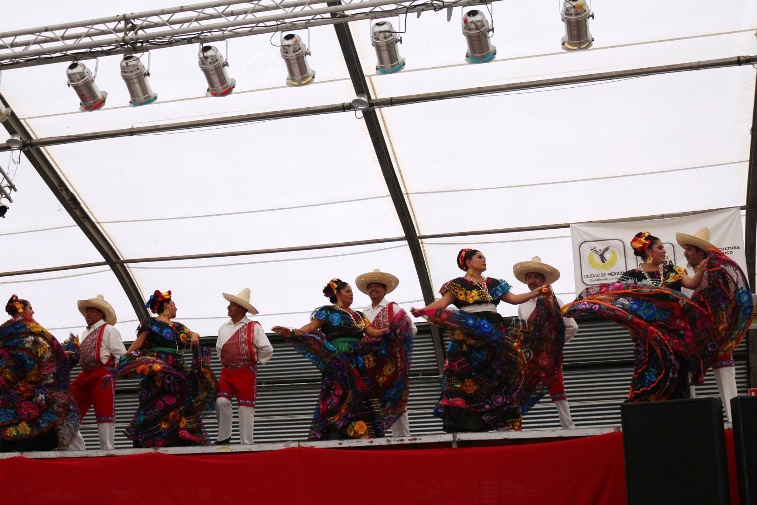 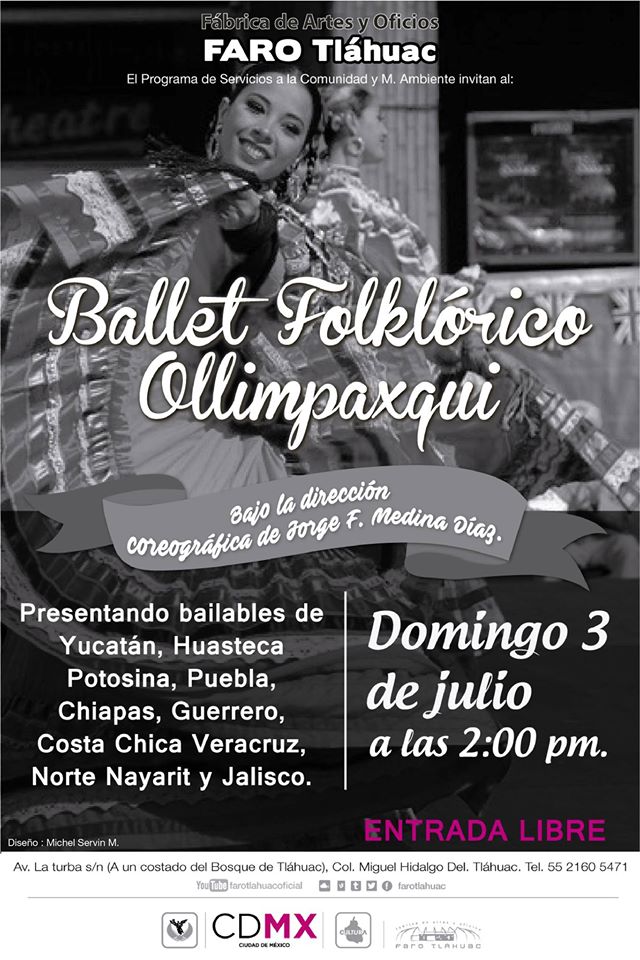 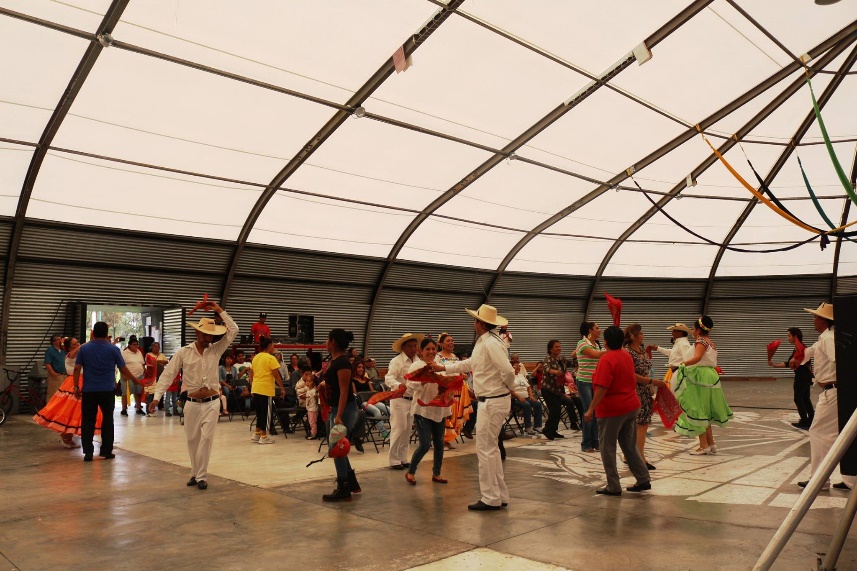 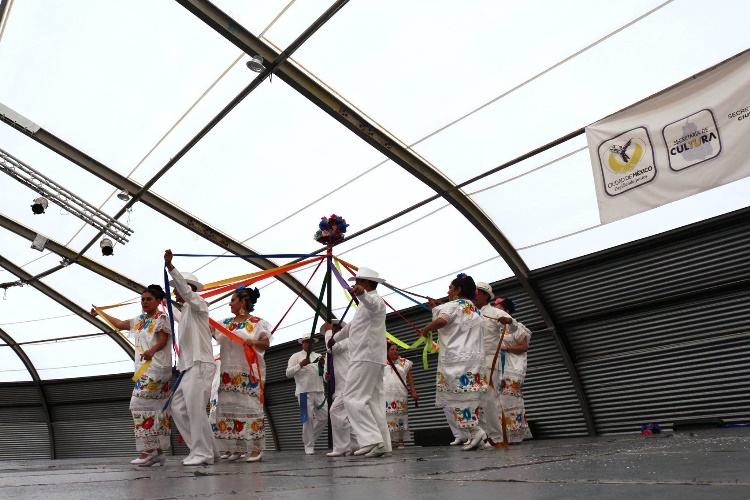 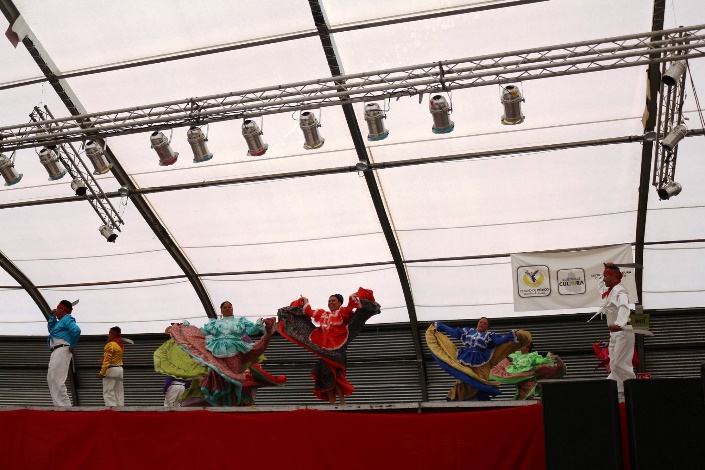 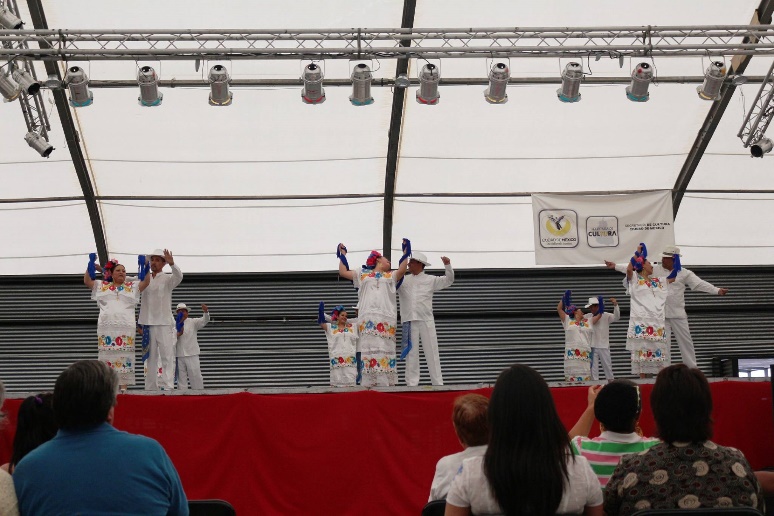 